МУНИЦИПАЛЬНОЕ ОБРАЗОВАНИЕ «ГОРОД БЕРЕЗНИКИ»АДМИНИСТРАЦИЯ ГОРОДА БЕРЕЗНИКИ ПОСТАНОВЛЕНИЕ…………….	№…………….В соответствии со статьей  40 Градостроительного кодекса Российской Федерации, статьей 11 главы 3 части I Правил землепользования и застройки в городе Березники, утвержденных решением Березниковской городской Думы  от 31.07.2007 № 325, на  основании  обращения Лапиной Т.П., с учетом результатов публичных слушаний от …………………, рекомендаций комиссии               по землепользованию и застройке от ……………….. администрация города Березники ПОСТАНОВЛЯЕТ: 1.Предоставить разрешение на отклонение от предельных                  параметров разрешенного строительства, реконструкции объекта капитального строительства территориальной зоны многоквартирных жилых домов малой и средней этажности (Ж-1)               на земельном участке с кадастровым номером 59:03:0400076:107, расположенном по адресу: ул. Мира,85, г. Березники, по параметру «минимальный отступ от границ земельного участка» 0 м                       со стороны  земельного участка  с кадастровым номером 59:03:0400076:118 и 0 м со стороны  земельного участка  с кадастровым номером 59:03:0400076:28, согласно приложению  к настоящему постановлению.2.Разместить настоящее постановление на официальном               сайте Администрации города Березники в информационно-телекоммуникационной сети «Интернет».3.Настоящее постановление вступает в силу со дня его подписания.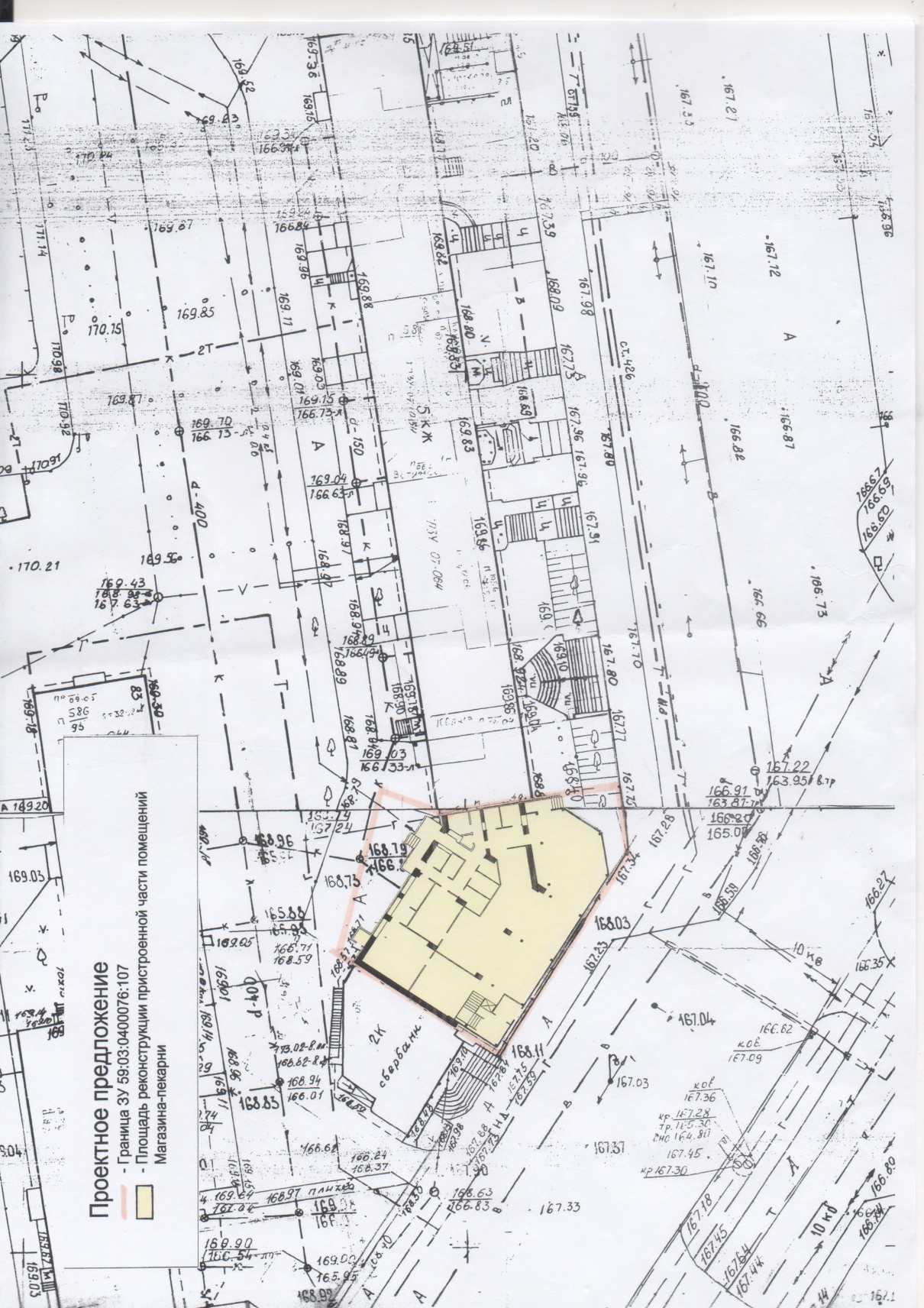 О предоставлении               разрешения на отклонение           от предельных параметров разрешенного строительства, реконструкции объекта капитального строительства территориальной зоны многоквартирных жилых домов малой и средней этажности (Ж-1) на земельном участке                       с кадастровым номером 59:03:0400076:107расположенном по адресу:по ул. Мира, 85,                                         г. БерезникиГлава города Березники –глава администрации 
города БерезникиС.П.ДьяковПриложениек постановлениюадминистрации городаот